ООО «Институт профилактики»__________________________________________________________________Адрес (место нахождения): 117303 Город Москва, Балаклавский проспект, дом 33, строение 2
Почтовый адрес: 117152 Москва, Загородное шоссе, дом 7, корпус 5, строение 1ОГРН 1065074065935, ИНН/КПП 5036074943 Сайт: институт-профилактики.рф Телефон: (495) 542-64-37 Эл. почта: institut03@yandex.ruПРИКАЗ об утверждении программы дополнительного профессионального образования в соответствии со статьёй 76 Федерального закона "Об образовании в Российской Федерации" от 29.12.2012 N 273-ФЗ, Приказом Министерства образования и науки РФ от 1 июля 2013 г. N 499
"Об утверждении Порядка организации и осуществления образовательной деятельности по дополнительным профессиональным программам", в связи с повышением требований к уровню квалификации слушателей и необходимостью освоения современных методов решения профессиональных задач, закрепления теоретических знаний, полученных при освоении программ профессиональной переподготовки или повышения квалификации, для изучения передового опыта, приобретения профессиональных и организаторских навыков для выполнения обязанностей по занимаемой должностип р и к а з ы в а ю:         Утвердить следующую дополнительную образовательную профессиональную программу:Программа повышения квалификации «Пациенты с психомоторным возбуждением. Актуальные вопросы работы», 18 ч.30.04.2020	Генеральный директор:	А.В. Ковтун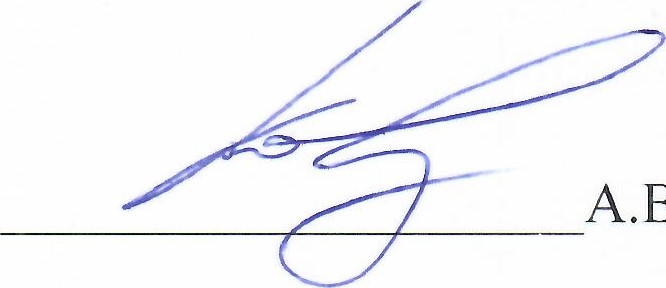 ООО «Институт профилактики»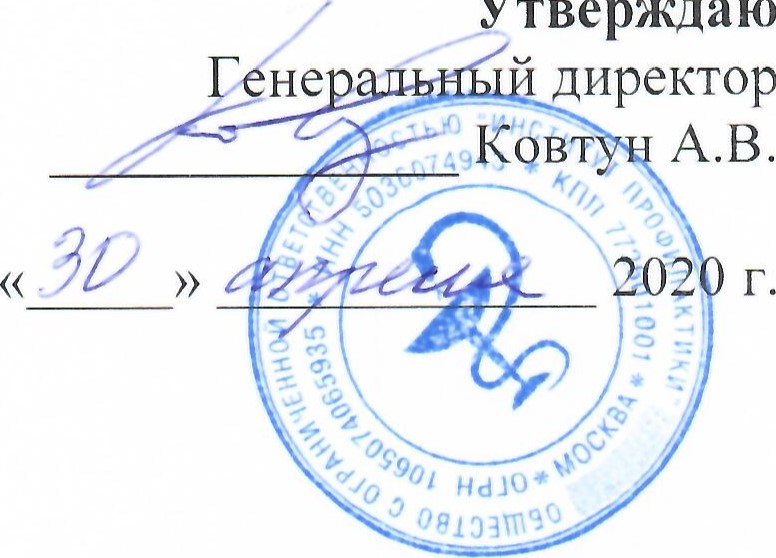 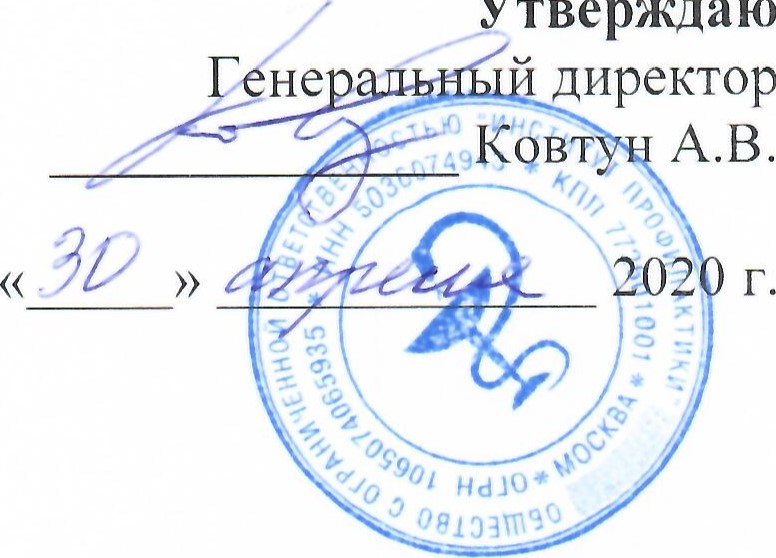 ПРОГРАММАповышения квалификации«ПАЦИЕНТЫ С ПСИХОМОТОРНЫМ ВОЗБУЖДЕНИЕМ. АКТУАЛЬНЫЕ ВОПРОСЫ РАБОТЫ» 18 а\чзаочнаяМосква-2020 ПРОГРАММА ПОВЫШЕНИЯ КВАЛИФИКАЦИИ«Пациенты с психомоторным возбуждением.  Актуальные вопросы работы», 18 ч.АННОТАЦИЯ    Дополнительная профессиональная программа повышения квалификации «Пациенты с психомоторным возбуждением. Актуальные вопросы работы» (далее – Программа) представляет собой форму обучения, при которой Слушатель осваивает образовательную программу  под руководством преподавателя Института, при этом для самоподготовки имеет возможность использовать дистанционную платформу на сайте http://dist.profnauka.ru  и включающей в себя: учебно-методическую документацию, определяющую требования к содержанию и уровню подготовки Слушателя, виды учебных занятий по реализации учебного процесса, руководство самостоятельной работой слушателей и формы контроля по данному курсу.     Программа предназначена для подготовки специалистов со средним медицинским образованием. Программа призвана дать слушателям умение самостоятельно выполнять все работы, предусмотренные требованиями законов и подзаконных актов, в соответствии с техническими требованиями и нормами, установленными в отношении порядка оказания медицинской помощи.     Группы комплектуются из числа медицинских работников, имеющих среднее медицинское образование.Совершенствуемые компетенции:  Способность и готовность осуществлять лечебно-диагностические вмешательства, взаимодействуя с участниками лечебного процесса  Способность и готовность сотрудничать с взаимодействующими организациями и службами    Планируемые результаты обучения: В результате освоения дополнительной профессиональной программы, обучающиеся должны знать:  нормативно-правовую документацию, регламентирующую применение мер физического стеснения пациентам при психомоторном возбуждении   формы физического стеснения  показания и правила применения форм физического стеснения   методы, приемы и средства физического стеснения при работе с пациентами с психомоторным возбуждением  В результате освоения дополнительной профессиональной программы, обучающиеся должны уметь:  применять различные формы, методы, приемы и средства физического стеснения при оказании помощи пациентам с психомоторным возбуждением.     В результате освоения дополнительной профессиональной программы обучающиеся должны владеть навыками (получить практический опыт):   применения различных форм, методов, приемов и средств физического стеснения при оказании помощи пациентам с психомоторным возбуждением.      Особенности электронного обучения: занятия проводятся в формате электронного обучения (онлайн-курс) на базе Образовательного портала http://dist.profnauka.ru. Вход и идентификация обучающихся осуществляется по индивидуальному логину и паролю в личном кабинете.      В процессе обучения слушатели изучают лекционный материал в текстовом формате, промежуточная аттестация проводится в форме онлайн-тестирования. Результаты обучения отображаются в личном кабинете. Для освоения учебного материала в формате онлайн-курса слушателям необходимо иметь компьютер (планшет) с выходом в информационно-телекоммуникационную сеть «Интернет».   Итоговая аттестация: проводится в форме онлайн-тестирования. В результате успешного освоения дополнительной профессиональной программы повышения квалификации выдается документ установленного образца - Удостоверение о повышении квалификации.УЧЕБНЫЙ ПЛАНпрограммы повышения квалификацииЦель обучения: качественное совершенствование компетенций, необходимых медицинским работникам со средним профессиональным образованием для оказания доврачебной медицинской помощи пациентам при психомоторном возбуждении Программа повышения квалификации для среднего медицинского персонала по следующим специальностям:Основная: Сестринское делоДополнительные:Акушерское делоАнестезиология и реаниматологияЛабораторная диагностика Лечебная физкультура Лечебное делоМедико-социальная помощь Медицинский массаж Общая практика Операционное дело Реабилитационное сестринское дело Сестринское дело в косметологии Сестринское дело в педиатрии Скорая и неотложная помощь СтоматологияСтоматология ортопедическаяСтоматология профилактическая Физиотерапия Функциональная диагностика Эпидемиология (паразитология)Форма обучения: заочное обучение с элементами электронного обучения на основе дистанционных образовательных технологий.Срок обучения: 18 академических часов (3 дня)Режим занятий: в соответствии с утвержденным графиком.№п/пНаименование темКоличество часовКоличество часовКоличество часовКоличество часов№п/пНаименование темвсегоЛекции ПрактикиФорма контроляНормативно-правовая документация, регулирующая применение мер физического стеснения у пациентов440Понятие, причины возникновения и клинические симптомы психомоторного возбуждения.  220Особенности действий среднего медицинского персонала при психомоторном возбуждении - уход за пациентами в состоянии психомоторного возбуждения422Особенности действий медицинского персонала при применении мер физического стеснения  422ИТОГОВЫЙ ТЕСТ44Онлайн-теститого18108